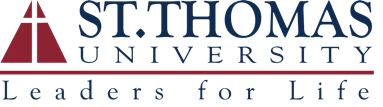 Institutional Review BoardResearch Protocol Application FormInstructions: Consideration for approval will be limited to complete Research Protocol Applications.  The Principal Investigator must submit a complete and signed application form (see below), a consent form reflecting the prescribed template, respondent recruitment materials, and survey instruments or research questions appropriate for interviews, focus groups, etc. for consideration.  Additionally, all Principal Investigators, Co-Principal Investigators, and Collaborators having access to data treatment, collection, or analysis must complete and submit “Protecting Human Research Participants” training provided by the Collaborative Institutional Training Initiative (CITI).Title of ProtocolPrincipal Investigator Contact Information (The PI designation is reserved for full-time STU Faculty/Staff)Name 									Title 									 		STU Email Address 							Phone Number 							Program 								Department 								College 								Co-Investigator Contact Information (The Co-Investigator designation is reserved for adjunct and part-time faculty, and faculty/staff members at collaborating universities)Name 									Title 									Email Address 							Phone Number 							Program 								Department 								College 								Institutional Affiliation 						Student Investigators (The Student Investigator designation is reserved for Graduate and Undergraduate students currently enrolled at STU)Name 									Title 									 		STU Email Address 							Phone Number 							Program 								Department 								College 								Type of Proposal (Please only check one)New Proposal ___	       Continuation/Renewal ___        	Revision ___Expected Dates of ResearchLocation of Data Treatment, Collection, & AnalysisDescription of Proposed Research Project (Please clearly articulate the purpose and hypotheses and/or research objectives) Project Funding (Please check one) No___    Yes___    If yes, please note the funding source: 					Sample (Please describe the respondents, sampling technique, and recruitment strategy) Vulnerable Populations (Please check all that apply)Children Under Age 18___ Incarcerated Prisoners___ Mentally Ill/Disabled____ N/A____Compensation (Please check one) No___    Yes___    Type of Compensation: 						Research Methodology (Please explain the data treatment, collection (e.g. existing data set, instrumentation, research protocol for personal interviews/focus groups, etc.), and analysis processes) Risks (Please list the associated risks for the respondents willing to participate in the research study) Benefits (Please list the associated benefits for the respondents willing to participate in the research study) IRB Institutional Review Board – Signature Page Please sign below confirming that all of the provided information is accurate and in accordance with methodological standards set forth by the Collaborative Institutional Training Initiative (CITI) for research ethics and compliance. Principal Investigator Signature: 						            Date: 		Co-Principal Investigator Signature (if applicable): 				            Date: 		Co-Principal Investigator Signature (if applicable): 				            Date: 		Co-Principal Investigator Signature (if applicable): 				            Date: 		Student Investigator Signature (if applicable):  				            Date: 		Program Director/Coordinator: 						            Date: 		Program Director/Coordinator Name & Corresponding Unit:  					Note: The STU IRB reserves the right to request additional information as necessary to make an appropriate determination of research eligibility. 